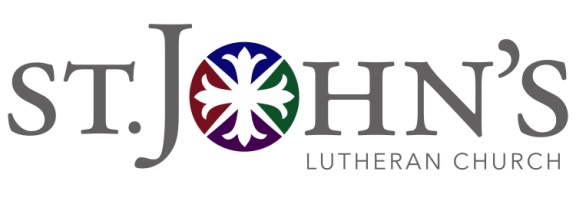 January 15, 2019Church Council MeetingCouncil Members Present: Pastor Frank Espegren, Pastor Jon Haug, Gwynnae Byrd, Lisa Berg, Ted Norris, Kim Hendricks, Bob Huckfeldt, Charlene Singley, Dean Petersen, Devin Hill, Joel Kimmelshue, Karen Ross, Lisa Gardiner, Linda Baldwin, Rebekah TurnbaughGuests Present: Lynne Gilbertson, Lance Chi, Bret ShultzAbsent: Nick ZylstraTopics:Call to Order @ 7:02pm									- Gwynnae ByrdOpening Devotions	- Pastor FrankApproval of Minutes	- Gwynnae ByrdMotion to approve the December 18, 2018 minutes. M/Ted Norris	   S/Dean Petersen        Motion Passed with 100% approval Safety Committee	- Brent ShultzMembers of the safety committee were present to let Council know what they have been working on.  They have written a commissioning mandate.  Chair of the committee, Brent Shultz, explained the detailed perimeter site assessment that the committee conducted recently.  The report gives suggestions for increasing the safety and security of the property and for those who use the campus.  The suggestions of the committee will be considered by the staff and the Council and within the upcoming budgets.Pastors Reports	-Pastors Frank and JonPastor FrankThe Home Improvement Raise the Roof Capital Campaign pledge total is nearing $800,000 and Linda Baldwin is working on a grant that could provide additional funds for the projectWill evaluate whether or not funds will be available for the exterior courtyard expansion after the roof, parking lot refinishing and interior plaster repairsThe Endowment Committee will continue its work in anticipation of a vote by Council to start a new endowment with remaining estate gifts.  Also, the Campus Master Planning Committee, chaired by Diane White, will begin meeting in the first quarter of 2019Would like us to discuss the possibility of St. John’s becoming an anchor church and of St. John’s becoming an intern site this fall for a PLTS seminary student.         Pastor JonDecember was busy with the usual Advent and Christmas activities as well as working with two families through the death of their family matriarchsSarah Street has returned from maternity leave and plans are finishing up for the youth crab feed fundraiserWill attend Stephen Leader Training with Catherine Zanzi in January and is continuing his work with the Racial Justice groupDirector of Community Organizing	-Rebekah TurnbaughFocusing on the work of the Social Ministry Committee as the chair has resignedRacial Justice committee is attending training and preparing for the church’s reaction to the eminent announcement from the DA’s office regarding the Stephon Clark casePublic Witness Committee has begun meeting and is presenting the commissioning mandate of the committee to the Council.  Devin Hill presented the proposed mandate and stated that the committee will take input from committee members, congregational members, and the Council as to what issues the committee will consider.  They plan to focus on county and local issues and to potentially partner with other organizations on issues outside of these areas.A motion was made by Charlene Singley to accept the commissioning mandate of the committee.  Motion was seconded by Karen Ross and passed by a 100% affirmative voice vote.Executive Director of Administration	-Linda BaldwinContinuing to look for nursery attendants and the property staff and A/V Tech positions should be filled soonRoof project should be wrapping up by mid-February.  The first draw has been made on the loan.Presenting the proposed 2019 budget that will be brought to a congregational vote on January 27, 2019Organized and hosted an Interfaith Service for Governor Newsom on the morning of his inaugurationFinancial Report	-Ted NorrisTed presented the summary of the 2018 financials and answered questions from the Council regarding the 2019 proposed budget.  The proposed budget incorporates the wishlist items from the pastors, directors and committees.  Discussion was then held regarding proposed salary increases for 2019. A motion was made by Dean Petersen to support the 2019 proposed budget for presentation to the congregation.  The motion was seconded by Bob Huckfeldt and passed by a 100% affirmative voice vote.Old Business		Call CommitteeCommittee chair Joel Kimmelshue reported to the Council that “progress is happening” and that the committee is “cautiously optimistic” that they may have a candidate to bring before the congregation within the coming months.Committee for the HomelessRebekah and Charlene are speaking with congregational members who may be interested in serving on the committee.New Business										– Gwynnae ByrdScholarship CommitteePastor Jon brought two names of proposed committee members.  Bob Huckfeldt moved that Chris Dawson and Carolyn Jansen’s nominations to the Scholarship Committee be brought to the congregation for a vote.  Karen Ross seconded the motion and it passed by a 100% affirmative voice vote.Council NominationsLisa Gardiner, Karen Ross and Bob Huckfeldt have accepted an additional two-year term on Council.  New Council candidates Kurt Barneson and Julie Spezia will be brought to a vote of the congregation at the annual meeting.Announcements							   			– Gwynnae ByrdThe annual meeting will be January 27, 2019 at 1pm.  City Church is hosting a fundraiser on February 9.Outgoing Council president Gwynnae Byrd thanked the council and Pastor Frank, on behalf of the Council, thanked Gwynnae Byrd and Dean Petersen as they conclude six years on the Council.Adjourned at 9:17 pmNext Meeting February 19 at 7:00pmRespectfully Submitted,Kim HendricksChurch Council Secretary